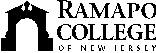 RAMAPO COLLEGE OF NEW JERSEYOffice of Marketing and CommunicationsPress ReleaseMarch 6, 2018Contact:   Angela Daidone201-684-7477adaidon1@ramapo.eduDaughter to Discuss Her Father’s Holocaust Art JourneyMAHWAH, N.J. – Miriam Friedmann Morris of Pomona, New York, will speak about “From Chess Masters to Clydesdales—Holocaust Survivor David Friedmann’s Art Journey” on Monday, April 9 at 1 p.m. in The Robert A. Scott Student Center (Alumni Lounges, SC 157-158) under the auspices of the Gross Center for Holocaust and Genocide Studies and Hillel of Ramapo College.David Friedmann (1893-1980) was a Holocaust survivor who found a new purpose in life in fighting anti-Semitism and racial hatred through painting the horrors he had witnessed. An accomplished painter renowned for his portraits drawn from life and a leading Berlin press artist of the 1920s, he was banned from his profession after the Nazis came to power in 1933. Later, his artwork was looted and his first family was murdered. David painted for his life in Auschwitz. After immigrating to America in the 1950s, his skills brought a new career painting the iconic Budweiser Clydesdales and happy folks selling beer on two-story tall billboards. His daughter Miriam Friedmann Morris will talk about her personal journey quest to find David Friedmann's Nazi-looted art and preserve her father’s legacy.For information or to request disability-related accommodations for this event, please contact holgen@ramapo.edu or call 201-684-7409.###Ranked by U.S. News & World Report as one of the top in the Best Regional Public Universities North category, Ramapo College of New Jersey is sometimes mistaken for a private college. This is, in part, due to its unique interdisciplinary academic structure, its size of approximately 6,000 students and its pastoral setting in the foothills of the Ramapo Mountains on the New Jersey/New York border.Established in 1969, Ramapo College offers bachelor's degrees in the arts, business, humanities, social sciences and the sciences, as well as in professional studies, which include nursing and social work. In addition, Ramapo College offers courses leading to teacher certification at the elementary and secondary levels. The College also offers eight graduate programs as well as articulated programs with Rutgers, The State University of New Jersey, New York Chiropractic College, New York University College of Dentistry, SUNY State College of Optometry and New York College of Podiatric Medicine.